Ady Endre Alapiskola 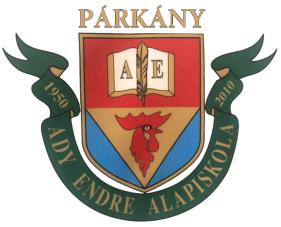 Základná škola Endre Adyho s VJMAdy utca 9, 943 01 Párkány - Adyho 9, 943 01 Štúrovo mail: info@adysuli.sk - web:www.adysuli.sk    Tel./Fax: 036/ 7520730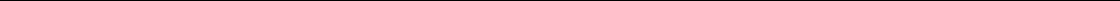 ŽIADOSŤo (úplné / čiastočné) oslobodenie od telesnej výchovyFelmentési kérelem a testnevelés alólPodpísaný rodič/Alulírott szülő ...................................................... žiadam riaditeľstvo ZŠ Endre Adyho s VJM v Štúrove o (úplné / čiastočné) oslobodenie od telesnej výchovy môjho syna / moju dcéru.  kérem az Ady Endre Alapiskola igazgatóságától fiam/lányom testnevelés alóli teljes/részleges felmentését.Meno a priezvisko/A tanuló neve: .......................................................................Trieda/Osztály: .....................................................................................................Dátum narodenia/Születés ideje: .........................................................................Bydlisko/Lakhely: ...............................................................................................Oslobodenie žiadam v školskom roku 20......./20........ v období od ........................... do ............................ .A felmentést a 20......./20........ tanév következő időszakára kérem: ............................. - ........................... .K žiadosti prikladám potvrdenie od lekára. / A kérelemhez mellékelem az orvos által kiadott igazolást. Dátum/Kelt:____________________			____________________________podpis zákonného zástupcua törvényes képviselő aláírása...........................................................................................................................................................................................ŽIADOSŤo (úplné / čiastočné) oslobodenie od telesnej výchovyFelmentési kérelem a testnevelés alólPodpísaný rodič/Alulírott szülő ...................................................... žiadam riaditeľstvo ZŠ Endre Adyho s VJM v Štúrove o (úplné / čiastočné) oslobodenie od telesnej výchovy môjho syna / moju dcéru.  kérem az Ady Endre Alapiskola igazgatóságától fiam/lányom testnevelés alóli teljes/részleges felmentését.Meno a priezvisko/A tanuló neve: .......................................................................Trieda/Osztály: .....................................................................................................Dátum narodenia/Születés ideje: .........................................................................Bydlisko/Lakhely: ...............................................................................................Oslobodenie žiadam v školskom roku 20......./20........ v období od ........................... do ............................ .A felmentést a 20......./20........ tanév következő időszakára kérem: ............................. - ............................. .K žiadosti prikladám potvrdenie od lekára. / A kérelemhez mellékelem az orvos által kiadott igazolást.  Dátum/Kelt:____________________			         ____________________________podpis zákonného zástupcu		           a törvényes képviselő aláírása